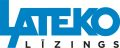 ______________________________________________________________________________LATEKO LĪZINGS, Akciju sabiedrība, reģistrācijas Nr.40003366651, juridiska adrese Katlakalna iela 1, Rīga, LV-1073,Tālr. 67775098, 67775079,                                                                               e-pasts: info@latekolizings.lv                                                                                                                                                                                          www.latekolizings.lvAS “LATEKO LĪZINGS”grāmatvedībaiKlientavārds: _____________________________uzvārds: ___________________________                                                                                         personas kods:__________________________________________________________(klienta tālruņa numurs un e-pasta adrese)___________________ (datums) IESNIEGUMSpar atteikšanos no preces un Patērētāju kreditēšanas līguma izbeigšanu20__. gada ____. ______________ starp mani un AS LATEKO LĪZINGS tika noslēgts Patērētāju kreditēšanas līgums Nr. ___________ (turpmāk-Līgums).Es paziņoju, ka 20___.gada ___.___________ esmu atteicies(-usies) no preces ________________________________________, kuru Iegādājos veikalā_________________________________.     (preces nosaukums)                                                                  (veikala nosaukums un atrašanas vieta )Ņemot vērā minēto, kā arī saskaņā ar Līguma 25.punktu, informēju, ka es vēlos atkāpties no Līguma un lūdzu paziņot man precīzu summu aizdevuma apmaksai, kuru man jāsamaksā par aizdevuma faktisku lietošanu. Veicot aprēķinu saskaņā ar Līgumu, lūdzu ņemt vērā tā ietvaros veikto pirmo iemaksu EUR_________, kuru lūdzu ieskaitīt maksājumos par aizdevuma faktisko lietošanu, bet atlikušo summu (ja tāda tiks konstatēta) lūdzu atmaksāt ar pārskaitījumu uz sekojošiem rekvizītiem:Saņēmējs: (vārds , uzvārds, personas kods),Bankas nosaukums: __________________,Bankas konts:___________________.Aprēķināto summu pilnai aizdevuma apmaksai, lūdzu paziņot uz manu tālruņa numuru_____________ vai e-pasta adresi______________.Pielikumā: pierādījums par preces atgriešanu Pārdevējam._______________________Vārds, Uzvārds